การสัมมนา“บล็อกเชน..เทคโนโลยีพลิกโลก”********************************	สำนักงานคณะกรรมการกิจการกระจายเสียง กิจการโทรทัศน์ และกิจการโทรคมนาคมแห่งชาติ (สำนักงาน กสทช.) ได้มีกำหนดจัดงานสัมมนาภายในหัวข้อเทคโนโลยีบล็อกเชน	การจัดงานสัมมนาดังกล่าวมีวัตถุประสงค์เพื่อเสริมสร้างความรู้ความเข้าใจเกี่ยวกับเทคโนโลยีบล็อกเชน (Blockchain) ซึ่งเป็นนวัตกรรมใหม่ที่จะเข้ามามีบทบาทต่อวิถีชีวิตของผู้คนในยุคนี้ โดยเฉพาะอย่างยิ่งในด้าน    การติดต่อสื่อสาร และการทำธุรกรรมอิเลกทรอนิกส์ต่างๆ โดยสำนักงาน กสทช. ได้เชิญวิทยากรผู้เชี่ยวชาญ          ด้านเทคโนโลยีบล็อกเชน และ การรักษาความมั่นคงปลอดภัยทางไซเบอร์ มาให้ความรู้ในเรื่องดังกล่าว           ผ่านบทเรียนและประสบการณ์จากรัฐบาลเอสโตเนีย ซึ่งเป็นต้นแบบของการนำเทคโนโลยีบล็อกเชนมาปรับใช้    ทั้งในภาครัฐและภาคอุตสาหกรรมที่เกี่ยวข้อง พร้อมกันนี้ สำนักงาน กสทช. ก็ได้เชิญผู้แทนจากภาคส่วนต่างๆ เช่น ภาครัฐ ภาคการศึกษา ภาคเอกชน ภาคธุรกิจ การเงิน ตลอดจนผู้ประกอบการ และอื่นๆ ที่เกี่ยวข้อง เข้าร่วมการสัมมนาในครั้งนี้ เพื่อกระตุ้นให้เกิดการมีส่วนร่วมในการผลักดันให้เกิดนวัตกรรมใหม่ๆ และสามารถนำเทคโนโลยีดังกล่าวไปประยุกต์ใช้ต่อยอดได้ในอนาคตวัน/เวลา  : 20 มีนาคม 2560 เวลา 13.00-16.30 น. หัวข้อ :	เทคโนโลยีบล็อกเชนกับรัฐบาลดิจิทัล : กรณีศึกษา รัฐบาลเอสโตเนียวัน/เวลา  : 2๑ มีนาคม 2560 เวลา 13.00-16.30 น. หัวข้อ : บล็อกเชน เทคโนโลยีเปลี่ยนโลก : บทเรียนความสำเร็จจากกรณีศึกษารัฐบาลเอสโตเนียสถานที่ : ห้องบอลรูม โรงแรมอนันตรา สยาม กรุงเทพมหานคร วิทยากร : ผู้เชี่ยวชาญจากสาธารณรัฐเอสโตเนีย    เทคโนโลยีบล็อกเชนกับรัฐบาลดิจิทัล : กรณีศึกษารัฐบาลเอสโตเนีย(Blockchain Technology and Digital Government: Estonia case study)20 มีนาคม 2560 ห้องบอลรูม โรงแรมอนันตรา สยาม กรุงเทพมหานครกำหนดการบล็อกเชน เทคโนโลยีเปลี่ยนโลก : บทเรียนความสำเร็จจากกรณีศึกษารัฐบาลเอสโตเนีย(Blockchain Technology and Real World Applications: Estonia case study)21 มีนาคม 2560 ห้องบอลรูม โรงแรมอนันตรา สยาม กรุงเทพมหานครกำหนดการMr. Jaan PriisaluThe Former General Director of the Estonian Information System’s Authority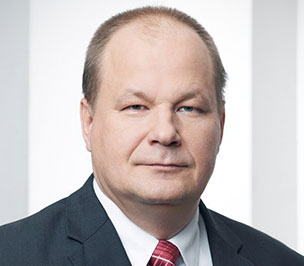 Ms. Anna PiperalManager Director of E- Estonia Showroom at Enterprise Estonia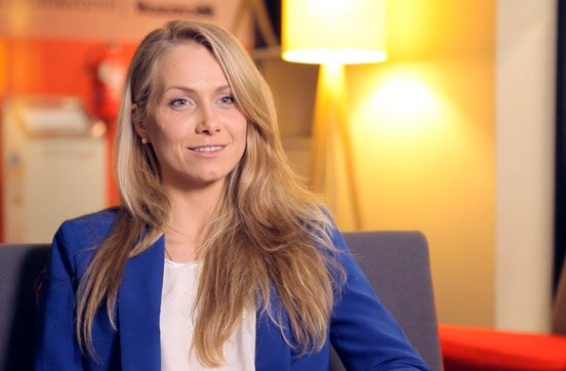 Mr. Martin RuubelVice Chairman, European Cyber Security Organization (ECSO)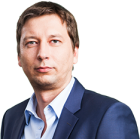 วันจันทร์ที่ 20 มีนาคม 2560                                                             *หัวข้อสัมมนาสำหรับภาครัฐ*วันจันทร์ที่ 20 มีนาคม 2560                                                             *หัวข้อสัมมนาสำหรับภาครัฐ*12.30-13.00ลงทะเบียน13.00-13.30พิธีเปิด- กล่าวรายงาน โดย นายฐากร ตัณฑสิทธิ์ เลขาธิการ กสทช.- กล่าวเปิดงาน โดย พลอากาศเอกธเรศ ปุณศรี ประธาน กสทช.- ชม Presentation แนะนำเทคโนโลยีบล็อกเชน13.30-14.15การสัมมนาหัวข้อ “Digital Estonia , Blockchain and roadmap for the future” โดย Ms. Anna Piperal, Manager Director of E- Estonia Showroom at Enterprise Estonia.14.15-15.00 การสัมมนาหัวข้อ“Implementation of Blockchain Technologies in Estonian Government”                                       By Mr. Jaan Priisalu, The Former General Director of the Estonian Information System’s Authority.15.00-15.15- พักรับประทานอาหารว่าง -15.15-16.00การสัมมนาหัวข้อ “Cybersecurity in Europe, How Blockchain Technologies will change the game for all”By Mr. Martin Ruubel, Vice Chairman, European Cyber Security Organization (ECSO)16.00-16.15สรุปเนื้อหาวันอังคารที่ 21 มีนาคม 2560                                   *หัวข้อสัมมนาสำหรับภาคเอกชน/ สถาบันการศึกษา*วันอังคารที่ 21 มีนาคม 2560                                   *หัวข้อสัมมนาสำหรับภาคเอกชน/ สถาบันการศึกษา*12.30-13.00ลงทะเบียน13.00-13.30พิธีเปิด- กล่าวรายงาน โดย นายฐากร ตัณฑสิทธิ์ เลขาธิการ กสทช.- กล่าวเปิดงาน โดย พลอากาศเอกธเรศ ปุณศรี ประธาน กสทช.- ชม Presentation แนะนำเทคโนโลยีบล็อกเชน13.30-14.15การสัมมนาหัวข้อ “Digital Estonia , Blockchain and roadmap for the future”By Ms. Anna Piperal, Manager Director of E- Estonia Showroom at Enterprise Estonia.14.15-15.00การสัมมนาหัวข้อ “Implementation of Blockchain Technologies in Estonian Government”                                       By Mr. Jaan Priisalu, The Former General Director of the Estonian Information System’s Authority.15.00-15.15- พักรับประทานอาหารว่าง -15.15-16.00 การสัมมนาหัวข้อ “Cybersecurity in Europe, How Blockchain Technologies will change the game for all”By Mr. Martin Ruubel, Vice Chairman, European Cyber Security Organization (ECSO)16.00-16.15สรุปเนื้อหา16.15-16.30พิธีปิดกล่าวปิดงาน โดย พลอากาศตรี ดร. ธนพันธุ์ หร่ายเจริญ รองเลขาธิการ กสทช.